STRATEGI PEMASARAN TEMPAT PARIWISATA UNTUK MENINGKATKAN JUMLAH PENGUNJUNG DI KEBUN RAYA CIBODASTESISUntuk Memenuhi Salah Satu Syarat Ujian Guna Memperoleh Gelar Magister Manajemen Pada Program Studi Magister Manajemen Konsentrasi Manajemen PemasaranOleh :E. Muhammad Nasrulloh S.NPM : 168020011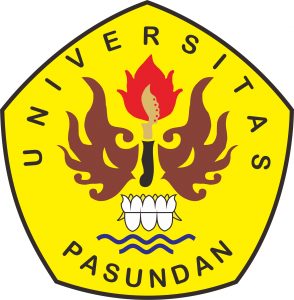 PROGRAM STUDI MAGISTER MANAJEMENUNIVERSITAS PASUNDANBANDUNG2019